                                        Уважаемый Сергей Петрович!1.Одной из основных проблем, в решении  которой не видно света в конце тоннеля, является острый дефицит кадров педагогических работников, которая напрямую сопряжена с низким уровнем оплаты труда и отсутствием значимых мер социальной поддержки молодых педагогов таких,  таких как единовременные выплаты («подъемные»), предоставление жилья, дополнительные стипендии студентам, обучающимся по контрактным  целевым договорам. Все больше выпускников профессиональных образовательных учреждений  оставляют работу в школе, детском саду, столкнувшись с  несоразмерностью оплаты и сложности труда не проработав и года. Последние 5 лет   Забайкальская краевая организация Профсоюза работников народного образования и науки РФ  регулярно поднимает проблему практического упразднения дифференциации уровней оплаты труда в зависимости от квалификации. За эти годы  минимальный размер оплаты труда индексировался шесть рази увеличился на 5 790 рублей, в то время как базовый  оклад учителя, преподавателя, воспитателя остается  на одном уровне (5597 рублей), а по уровню  средней  заработной  платы по всем «указным» категориям Забайкальский край занимает  последнее место в ДФО. Более того, по данным Росстата  с учетом инфляции реальная заработная плата педагогов  снизилась на 5,5% и все больше специалистов отрасли  получаютзарплату на уровне МРОТ. С января 2023 года ситуация еще больше усугубится.Ситуация становится совершенно нетерпимой.Регулярные (как минимум два раза в год) обращения и требования в адрес Губернатора, Правительства и Законодательного Собрания   Забайкальского края  остаются нереализованными.Решение проблемы дифференциации заработной платы работников  в зависимости от квалификации остановилось на уровне обсуждения на заседаниях Региональной трехсторонней комиссии, рабочих групп, на депутатских слушаниях по бюджету. Правительство Забайкальского края,ссылаясь на так называемые неэффективные расходы, отклоняет законопроекты и проекты  нормативных правовых актов, подготовленные министерством труда и социальной защиты и министерством  образования и науки, направленные на улучшение условий оплаты труда педагогов. Так не получили согласования в минфине края проекты нормативных правовых актов об индексации окладов, об установлении  стимулирующих надбавок за новые ведомственные знаки отличия, о начислении компенсационных выплат  за вредные условия труда  сверх МРОТ, о начислении стимулирующих выплат с учетом нагрузки.   За предложением убрать неэффективные расходы, чтобы решить проблему с заработной платой педагогов, стоят масштабное сокращение штатов вспомогательного и обслуживающего персонала и выведение их в аутсорсинг, что ставит под угрозу нормальное функционирование образовательных организаций.                                                                                                                                                                                                                                                                                                                                                                                      Результатом отсутствия реальных шагов в решении проблемы зарплат педагогов стало то, что Забайкальский край занимает последнее место в Дальневосточном Федеральном округе по уровню средней заработной платы по всем категориям педагогических работников. Затягивание решения этого вопроса уже стало реальным препятствием обновления кадрового потенциала образовательных организаций. Это красноречиво  иллюстрируют цифры: по данным статистики в крае 912 вакансий педагогических работников, из них:  249 -  в детских садах ( в том числе 109 воспитателей) и 663 - в школа (в том числе 491 учитель).     В 2022 году комитет краевой организации направил обращение  о  несоблюдении  в крае государственных гарантий по оплате труда работников образования в части не индексации  заработной платы в связи с ростом потребительских цен на товары и услуги в прокуратуру Забайкальского края, которая, признав обеспокоенность педагогической общественности правомерным и обоснованным,   проинформировала об этом Губернатора Забайкальского края. Но воз и ныне там. 2.Уважаемый Сергей Петрович, поскольку региональная краевая власть из-за отсутствия средств в бюджете заняло выжидательную позицию, связанную с тем, что на федеральном уровне   создана Рабочая группа по выработке единых требований при формировании системы оплаты труда педагогических работников, просим повлиять на ускорение принятия окончательного документа. Педагогическая общественность с  2019 года также находится в ожидании решений на федеральном уровне.Что необходимо учесть, на наш взгляд, при выработке Единых требований при формировании системы оплаты труда педагогических работников:  - Не допускать ухудшения условий оплаты  труда.- Не допускать в связи с введением новой системы оплаты труда педагогов увеличение нормы часов за ставку заработной платы, которые были установлены еще в 1918 году и уточнены в 1936 году.- Минимальные размер ставки заработной платы, оклада (должностного оклада)  педагогического работника должен превышать МРОТ.               -  Для соблюдения межквалификационной разницы окладов  внутри профессиональной квалификационно группы педагогических работников использовать коэффициенты, обеспечивающие равномерный разбег между квалификационными уровнями.- При установлении перечня стимулирующих выплат  и их  размеров указывать, что их начисления должно производиться с учетом педагогической нагрузки.  В Забайкальском крае, несмотря на положительную судебную практику, Единые Рекомендации РТК, до сих пор не узаконен  порядок начисления стимулирующих надбавок за наличие квалификационной категории, почетного звания, ученой степени, выслуги лет.- При установлении перечня компенсационных выплат указать на недопустимость включения их в МРОТ. При существующей системе оплаты труда в Забайкальском крае, несмотря на решение Конституционного Суда РФ также не реализована норма о не включении в МРОТ компенсационных выплат (за вредные условия труда, совмещение должностей,  расширение зоны обслуживания,  денежного вознаграждения за классное руководство). Законодательством Забайкальского края выплаты за дополнительную работу, не входящую в основные должностные обязанности педагогических работников (за осуществление обязанностей классного руководителя, проверку письменных работ), к сожалению,  не отнесены к компенсационным выплатам. Для приведения краевой нормативной базы, регулирующей оплату труда педагогических работников к единообразию исчерпывающий перечень компенсационных выплат необходим. 3. О проблемах в связи с введением в штаты общеобразовательных учреждений должности Советник директора по воспитанию и взаимодействию с детскими общественными объединениями  и реализации проекта «Разговоры о важном».- Не отрегулирован до конца вопрос опты труда Советник директора по воспитанию. При окладе 7597 даже при условии софинансированиядовести до уровня средней зарплаты по региону проблематично. Также при остром кадровом дефиците педагогических работников подобрать в каждую школу советника на полную ставку  сложно.- Продолжаются дебаты по поводу оплаты одного часа в неделю «Разговоров о важном», так как не в каждой школе есть средства на внеурочную деятельность. А поскольку проведение «Разговоров о важном» возложена на классных руководителей, то проведение классных часов входит в их функционал с соответствующим вознаграждением.   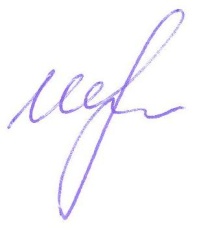 Председатель краевой организации	                                    Е.В.Шестакова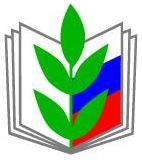 Члену Совета Федерации Федерального Собрания Российской Федерации Михайлову С.П.ЗАБАЙКАЛЬСКАЯ КРАЕВАЯ ОРГАНИЗАЦИЯ ПРОФЕССИОНАЛЬНОГО СОЮЗА РАБОТНИКОВ НАРОДНОГО ОБРАЗОВАНИЯ И НАУКИ РОССИЙСКОЙ ФЕДЕРАЦИИПРЕДСЕДАТЕЛЬ672000, г. Чита, ул. Ленина, д. 90, офис 32-36
тел.: +7 (3022) 32-58-53,http://zabprofobr.rue-mail:obkom.chita@mail.ruЧлену Совета Федерации Федерального Собрания Российской Федерации Михайлову С.П.11 ноября  2022 г. №  218 ________________Члену Совета Федерации Федерального Собрания Российской Федерации Михайлову С.П.